Załącznik nr 6 do zapytania cenowego nr OR.272.3.1.2019.KSWYKAZ WYKONANYCH USŁUG, POLEGAJĄCYCH NA SPORZĄDZENIU UPUL WRAZ Z PROGNOZĄ ODDZIAŁYWANIA NA ŚRODOWISKO W OKRESIE OSTATNICH 3 LAT PRZED UPŁYWEM SKŁADANIA OFERTUWAGA: NALEŻY DOŁĄCZYĆ DOKUMENTY, POTWIERDZAJĄCE PRAWIDŁOWE WYKONANIE USŁUGI/USŁUGLp.Przedmiot zamówieniaTermin wykonaniaNazwa ZamawiającegoWartość usługi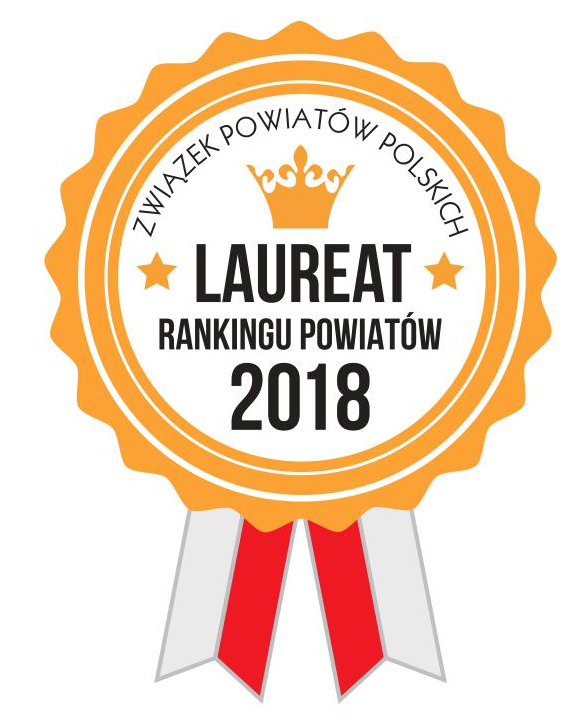 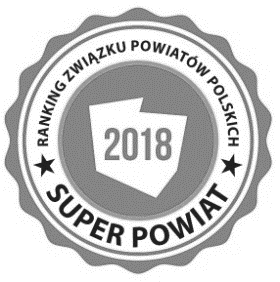 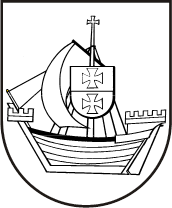 